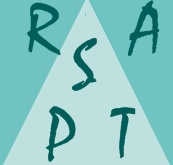 See you all at the Summer Party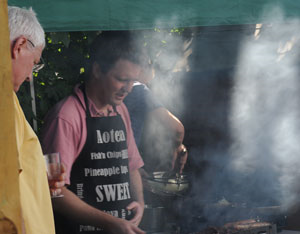 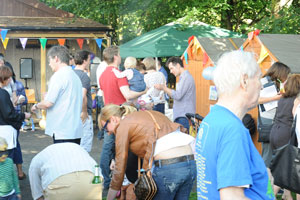 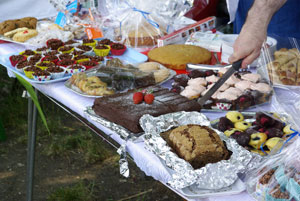 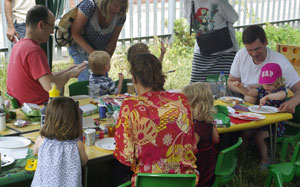 Saturday June 25thhttp://www.southfieldparktriangle.org/index.htm SPTRA 3rd AGM
Rugby Road Scout Hut
09.45 – 10.45Saturday May 5th 2012SPTRA Activities for all our neighboursAgendaWelcomeSPTRA ConstitutionAccounts of SPTRA – 2011 to 2012Thank you to those people who have contributed to what we doResignation of the committeeResignations received wef effect this AGMElection of the committee  - request for volunteersMeeting closedSocialQuiz nights usually x2New Year eventsBook groupSummer  Party with special Children`s events and secure areaNews and UpdatesRegular emails and updatesMaintenance of SPTRA websiteSecurity notificationsPolice meetingsMeeting/ dialogue with MP`sMeeting/dialogue with LBEAttendanceWard Forums Ward Surgery NHW Meetings as SPTRA and NHW RepsLobbyThames TunnelPublic Meeting Drop in sessionsTT forum groupAlley Gates Continued attentionTreesNew onesRoots under housesOver cutting themSouthfield ParkPublic debate leading to successful lighting projectPlanning Regular involvementSecuritySpecific improvements – alleysPolice liaisonControlled Parking zone consultation